Документ предоставлен КонсультантПлюс
Правомерно ли взимание платы за пломбировку индивидуальных приборов учета?Собственники жилых домов и помещений в многоквартирных домах обязаны оснастить свои дома приборами учета используемых воды, тепловой энергии, электрической энергии, природного газа, а также ввести установленные приборы учета в эксплуатацию. При этом обязанность обеспечить приборами учета используемого природного газа, а также ввести установленные приборы учета в эксплуатацию не распространяется на собственников жилых домов и помещений в многоквартирном доме, отапливаемых без использования газоиспользующего оборудования.Собственники, не исполнившие обязанность по оснащению домов приборами учета, должны обеспечить допуск ресурсоснабжающих организаций к местам установки приборов учета и оплатить расходы указанных организаций на установку этих приборов учета. Полномочиями по приему платежей в оплату таких расходов, как правило, наделяются управляющие организации (ч. 5, 5.1, 5.2, 12 ст. 13 Закона от 23.11.2009 N 261-ФЗ; Письмо Минстроя России от 28.07.2017 N 26902-ДБ/04).Ввод индивидуальных приборов учета в эксплуатацию осуществляется исполнителем коммунальных услуг по заявлению потребителя (пп. "у" п. 31 Правил, утв. Постановлением Правительства РФ от 06.05.2011 N 354).Исключение составляют случаи, когда обязанность по установке и вводу в эксплуатацию (поверке) прибора учета электроэнергии возлагается на гарантирующего поставщика (сетевую организацию). Так, установка индивидуальных, общих (квартирных) приборов учета электроэнергии в многоквартирном доме и допуск их к эксплуатации в случае, если по состоянию на 01.04.2020 или ранее прибор учета отсутствовал, истек срок его эксплуатации или он вышел из строя, должна быть произведена гарантирующим поставщиком до 31.12.2023. Если же на 01.04.2020 или ранее истек интервал между поверками прибора учета, то поверка или установка нового прибора учета должна быть произведена гарантирующим поставщиком до 31.12.2021.В остальных случаях установка, замена или поверка приборов учета электроэнергии в многоквартирном доме должна быть осуществлена гарантирующим поставщиком не позднее шести месяцев с даты (п. п. 80(1), 80(2) Правил N 354):истечения интервала между поверками или срока эксплуатации прибора учета, если соответствующая дата (срок) установлена в договоре энергоснабжения, при наличии информации об указанной дате у гарантирующего поставщика;получения обращения потребителя (исполнителя) об истечении интервала между поверками, срока эксплуатации, о выходе прибора учета из строя и (или) его неисправности;выявления истечения срока интервала между поверками, срока эксплуатации, неисправности прибора учета в ходе проведения его проверки или с даты получения обращения от исполнителя, если проверки проводились исполнителем;обращения собственников комнат в коммунальной квартире о необходимости установки комнатных приборов учета электроэнергии, если между всеми потребителями в коммунальной квартире заключено соответствующее соглашение.Расходы на установку пломб на индивидуальные приборы учета распределяются в большинстве случаев следующим образом: первоначально пломба ставится на прибор безвозмездно для абонента, повторно - за плату.Так, первичная установка пломбы на месте присоединения прибора учета газа к газопроводу осуществляется за счет поставщика газа, последующие оплачиваются абонентом, в том числе при восстановлении прибора учета газа после проведения поверки или ремонта (пп. "б" п. 22 Порядка, утв. Постановлением Правительства РФ от 21.07.2008 N 549).Также бесплатно опломбируются организациями, осуществляющими горячее и холодное водоснабжение и водоотведение, приборы учета воды. Однако повторное пломбирование в связи с нарушением пломбы по вине абонента или третьих лиц делается за счет абонента (ч. 5 ст. 20 Закона от 07.12.2011 N 416-ФЗ; п. 51 Правил, утв. Постановлением Правительства РФ от 04.09.2013 N 776).Ввод приборов учета электроэнергии в эксплуатацию, установка пломб или знаков визуального контроля по завершении их ввода в эксплуатацию выполняются бесплатно (п. п. 8, 139 Основных положений функционирования розничных рынков электрической энергии, утв. Постановлением Правительства РФ от 04.05.2012 N 442).Обратите внимание! Отказ в допуске представителя специализированной организации для выполнения работ по техническому обслуживанию и ремонту внутридомового или внутриквартирного газового оборудования в случае уведомления о выполнении таких работ в установленном порядке влечет наложение административного штрафа на граждан в размере от одной тысячи до двух тысяч руб. (ч. 3 ст. 9.23 КоАП РФ)."Электронный журнал "Азбука права", 02.02.2021В большинстве случаев первоначально пломба ставится на прибор учета безвозмездно для абонента, повторно - за плату.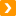 См. также: Как заменить приборы учета воды?